Science 10 : Comic Physics ProjectHave you ever wondered what you favourite cartoon character would be thinking if they were physicist? “Here is a famous world war one flying ace about to defy the forces of gravity. If I leave the ground at 7am and travel at a fixed velocity of 100 miles an hour, when will I reach the front lines which are 600 kilometers away? What about my acceleration? How can this dog house defy the laws of gravity? “Your mission is to select five physics situations from the following list:Moving with a fixed velocityGoing upGoing downGoing fastGoing slowGoing forward Going BackwardsStaying in one placeAccelerationSpeeding upSlowing downGoing upwardGoing downwardFixed velocityDue to Gravity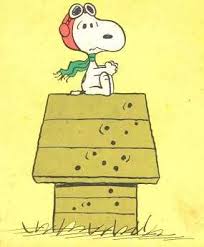 The famous world war one flying takes to the sky’s above Europe in search of the dreaded Red BaronPart OneFrom this list of 13 options select five examples that you want to show as a physics graph and as a cartoon. For exampleSnoopy is taking off to fight the Red BaronMake a graph to show lifting of the ground as a velocity verses time line.Part TwoSelect three of your examples and complete the story as shown in the next table.Write up on 8x11 paperFormat should be typedPhysics Explanation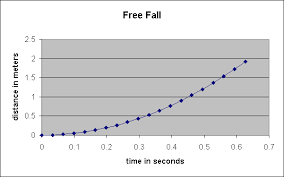 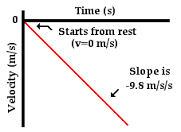 Cartoon Situation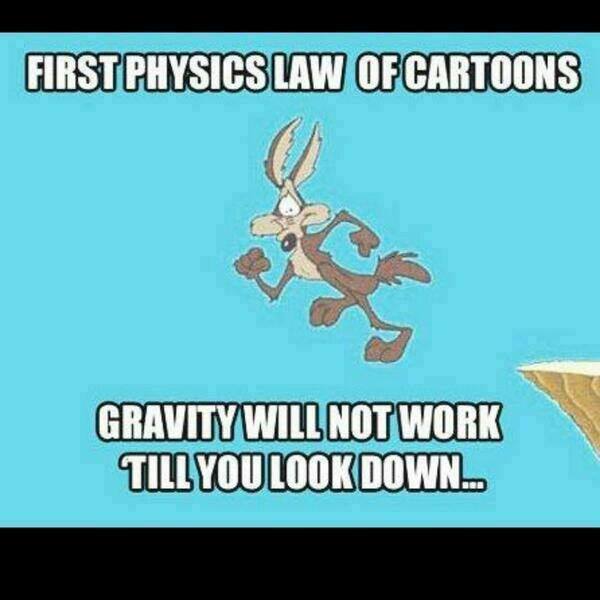 Formulas and TheoriesGravity is a force that takes affect as soon as the object starts to move. As the object falls the velocity of the object changes so there is acceleration.From the first graph, we notice that in less than a few seconds the distance travelled by the object is rapidly increasing. The formula for determining the velocity of a falling object after a time of t seconds isvf = g * t Example Calculations:At t = 6 s
vf = (9.8 m/s2) * (6 s) = 58.8 m/sAt t = 8 s
vf = (9.8 m/s2) * (8 s) = 78.4 m/sIn the Cartoon shown Wile E Coyote remains frozen in space until he looks down. The longer he does not look down the less likely the force of gravity applyThough cartoon physics is funny, it does not Even 